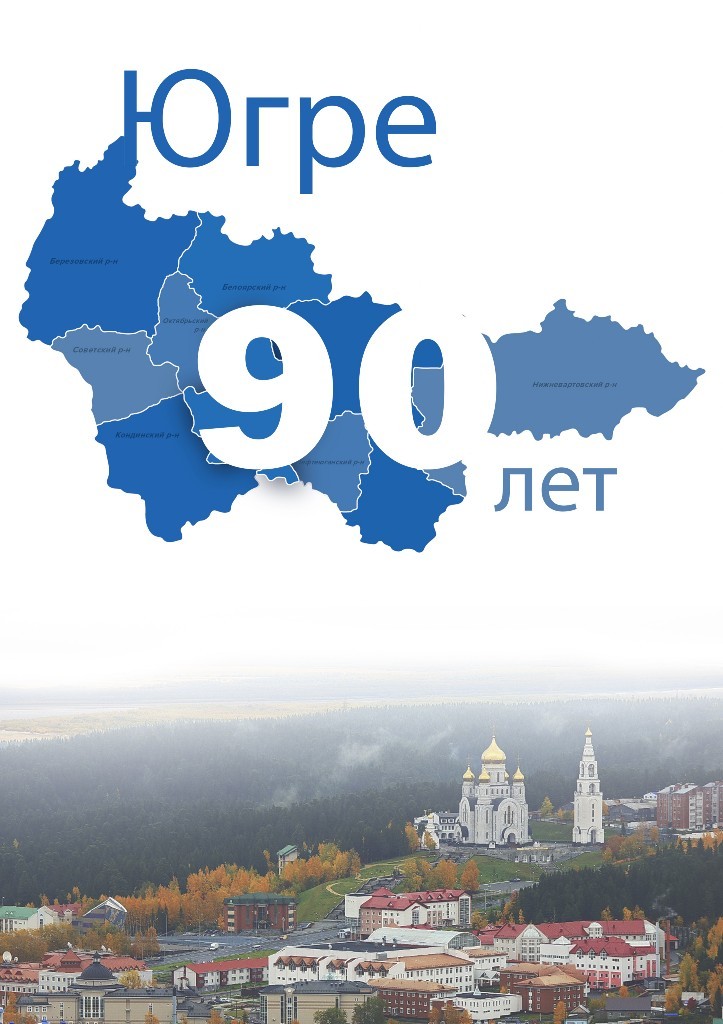 гп. Пойковский, 2019 годЦели:1. Знакомство с литературным наследием ХМАО - Югры, отражающим величие культуры и богатство ресурсов округа.2. Пропаганда произведений современной поэзии патриотической направленности, воспитание подрастающего поколения в духе патриотизма;3.     Привлечение внимания обучающихся к исторической памятной дате -90- годовщине образования ХМАО - Югра.Задачи:1.    Выявить и  поддержать талантливых исполнителей, владеющих жанром художественного слова;2.   Расширить и углубить  знания  обучающихся о  малой родине – ХМАО – Югре;3. Вызвать  чувство  толерантности и гордости за культуру и традиции  народов, проживающих  в ХМАО - Югре.Ход мероприятияЗвучит национальная этническая музыка народов ханты и манси. Выходит ведущий.Ведущий. Здравствуйте, дорогие друзья! Вот и встретились мы с вами вновь на конкурсе чтецов «Планета Детства», который у нас уже стал традицией. Вас приветствует танцевальный коллектив «Карамелька» детского сада «Теремок».Тема конкурса чтецов «Югра-воспеваю тебя в стихах». Для открытия нашего конкурса на сцену приглашаю Анну Николаевну Кривуля – заместителя Директора Департамента образования и молодежной политики.Под музыкальное сопровождение на сцену  выходит медведь.Мишка. Здравствуйте, ребята!Мишка. А знаете дети, как звучит приветствие на хантыйском языке? Олтул олнэ! Оно означает – «Живите в гармонии, живите с миром!». Сегодня я поприветствовал вас на хантыйском языке неслучайно, потому что  через несколько дней округу исполнится 89 лет. А на следующий год Югра будет отмечать 90 лет. Ведущий. 	Ты прав Мишка, у нашего округа в следующем году юбилей - это большой праздник. Мы будем отмечать его с гордостью  любовью ведь наша ….Югра - загадочная и манящая,Царственная и снежная,Чарующая и таинственная! Ведущий. Поэтому уже сегодня мы будем воспевать ее в стихах!Ведущий. В нашем конкурсе примут участие 32 воспитанника из 18 образовательных учреждений Нефтеюганского района, г. Нефтеюганск и г. Пыть-ях. Давайте поприветствуем ребят  и их наставников дружными аплодисментами!	Мишка. Сколько талантливых ребят сегодня в зале! А как же определить самого лучшего исполнителя стихотворений?Ведущий. А оценивать наших участников будут мудрые и справедливые взрослые. Им сегодня предстоит очень ответственное дело. Позвольте  представить вашему вниманию состав жюри. (Ведущий представляет состав жюри.)Звучат фанфары.Ведущий. Каждый конкурсант будет оцениваться по 5-ти бальной системе. В конце конкурса жюри подводит итоги и подсчитывает баллы.Ведущий. Итак, начинаем наш конкурс чтецов, посвященный Югре – нашей родине. Звучат фанфары.Мишка. А знаете ребята! Что на территории нашего округа произрастают множество растений. Можно встретить сосну, березу, осину и кедр, здесь растет много грибов и ягод. В тайге живут лоси, олени, лисицы, горностаи, белки, куницы и многие другие животные. А вы знаете, кто в тайге самый большой и сильный? Правильно,  это я! Не зря меня называют «хозяином» тайги.Ведущий.	Наш край находится в тайге, в глубинке,На высоком Обском берегу,Где кедрач упирается в небо,Где брусничник на каждом шагу…Ведущий. Наша первая  номинация «Природа и Мы». Приглашаю на сцену первого участника конкурса:  Мишка. Ой, сколько вы красивых прочитали! А вы не устали?Физминутка «Зимой бывает или нет»Ведущий. Благодарим участников первой номинации. И предлагаем вам немного отдохнуть.Флеш – моб  с участниками конкурса «Северное сияние» Мишка. А знаете ребята, что хантыйский и мансийский языки входят в группу финно-угорских языков. На родственных языках разговаривают в Венгрии, Норвегии, Финляндии, Швеции и Эстонии. Язык это самое главное, что есть у любого народа, поэтому его нужно беречь и предавать другим поколениям как самое дорогое сокровище.Ведущий. Сегодня в нашем зале есть дети, которые выучили стихотворения на этих языках. Послушайте, как прекрасно они звучат.Ведущий. Я объявляю вторую  номинацию «Поэзия на языках народов Югры» и приглашаю на сцену: Ведущий. Благодарим участников второй номинации. Мишка.  А знаете дети, что, раньше Югра – земля народов ханты и манси была сплошь покрыта тайгой, здесь промышляли только рыбу да пушнину, однако. И вдруг, полвека назад нашли нефть! Ой, что тут началось…буровые вышки, железные дороги, трубопроводы. Например, Фарман Салманов – выдающийся советский и российский геолог, человек, благодаря которому государство освоило нефтяные запасы Западной Сибири. Теперь Югра добывает больше половины всей российской нефти!Танцевальный этюд «Долгая дорога к нефти» (+ демонстрация видеофрагмента «Из жизни нефтяников»).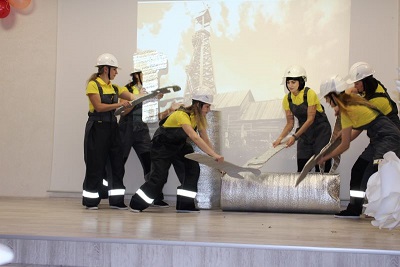 Ведущий. 	Не зря край родной мой Югорским зовут,Фонтаны из нефти до неба здесь бьют,И там, где шумела когда-то тайга,В лесах новостроек теперь города.Ведущий. Я объявляю третью номинацию «Мой нефтяной и газовый край» и приглашаю на сцену: Ведущий. Благодарим участников третьей номинации и предлагаем вам слепить снеговиков!Физминутка под национальную музыку «Северные мотивы»Мишка.	Я так люблю читать стихи поэтов,Тех, что творят чудесные куплеты!...Ведущий. Вот это да!  Мишка стихами заговорил!Мишка. Это ребята меня вдохновили своими стихами!Ведущий. Так можно и поэтом стать, к тому же в нашем округе есть, у кого поучиться. В Югре проживает, много талантливых поэтов, писателей,  художников, архитекторов и других достойных людей.Ведущий. Четвертая  номинация называется «О легендарных личностях в истории Югры». Приглашаю на сцену первого участника конкурса.Ведущий. Благодарим участников последней номинации. Ведущий. Ребята, какие удивительные и загадочные стихи прозвучали сегодня о Югре, о ее неповторимой красоте, о ее дарах, легендарных людях. А мы в свою очередь хотим вам подарить песню о нашем замечательном крае.Ведущий. Наступило время подвести итоги. Мишка. А знаете ребята, как трудно будет сейчас членам жюри, ведь каждый из вас очень старался. Но - конкурс есть конкурс. И в конкурсе всегда есть победители. Ведущий. Давайте проводим жюри подвести итоги конкурса. (Жюри уходят).Ведущий. Желающие могут отдохнуть и  посмотреть хантыйские мультфильмы. Всех участников ждем в нашем зале через 15 минут.Звучат фанфары. Награждение участников конкурса чтецов Ведущий.	Приглашаю ребят и их наставников на сцену. Слово для награждения предоставляется представителю жюри.Ведущий. Вот и подошел к концу Конкурс чтецов, посвященный северному краю. Тема родного края неисчерпаема, но не закончено творчество. Впереди – новые свершения и победы! Мы благодарим всех за участие в конкурсе. Мишка. Удачи вам, ребята! Живите в гармонии с Водой, Землей, Небом! Торум эт олэн!Ведущий. Поздравляем всех участников и желаем дальнейших побед. До новых встреч! Желающие могут остаться на сцене для общего фото.1Стихотворение Леонида Гайкевич «Югра»2Стихотворение Леонида Гайкевич «Волшебный край лесов и рек...»,  3Стихотворение Сергея   Сметанина «Лес – наш друг»4Стихотворение «Я горжусь тобой, Югра!» Павел Ряхов5Стихотворение «Мы гордимся нашим краем»Валерий Акимов6Стихотворение «Опята»Андрей Тарханов7Стихотворение «Утренняя музыка зимы»Андрей Тарханов8Стихотворение «Лосиха»Вячеслав Иванов9Стихотворение «Грибами пахнет каждый куст», Андрей Тарханов10Стихотворение «Югорское лето», Максим Кириченко11Стихотворение «Семена на снегу», автор не известен12Стихотворение «Югра», Леонид Гайкевич13Стихотворение «Великолепная Югра», Долбилина Вера 14Стихотворение «Мой север», Любовь Неряхина15Стихотворение «Цветок Сибири», Любовь Миляева16Стихотворение «Северный олень», Микуль Шульгин17Стихотворение «Мой северный город Пыть-Ях», Екатерина Принутнева18Стихотворение «Ставит чум моя семья…», неизвестный автор1Стихотворение «Моя Земля» Ирины Тарлиной2Стихотворение «Ханты»Владимир Волдин1Стихотворение  «Приветствие юбилею ХМАО», Евгений Петропавловский2Стихотворение «Монтажник», Андрей Тарханов3Стихотворение «Матушка Сибирь», Виктор Калинушкин4Стихотворение «Мы гордимся нашим краем», Валерий Акимов1Стихотворение «Дети севера», Кушнирук Людмила 2«Мой поселок», автор неизвестен3«Приключенья сибирского комара»Андрей Тарханов4«Тайны Югорской тайги», Якубенко Александра5«Усть-Юган, мой посёлок родной». Шапкин Виктор6«Моя Югра», Сергей Сметанин7«Мы гордимся нашим краем», Валерий Акимов8«Гимн Югре», Николай  Бакалов 9Югорская земля», Владимир Парфенчик10«Югра», Людмила Ганьшина